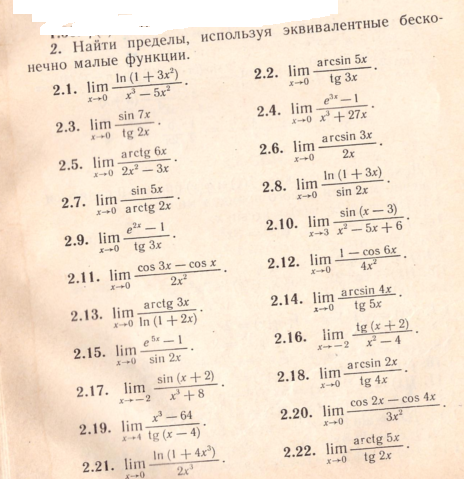 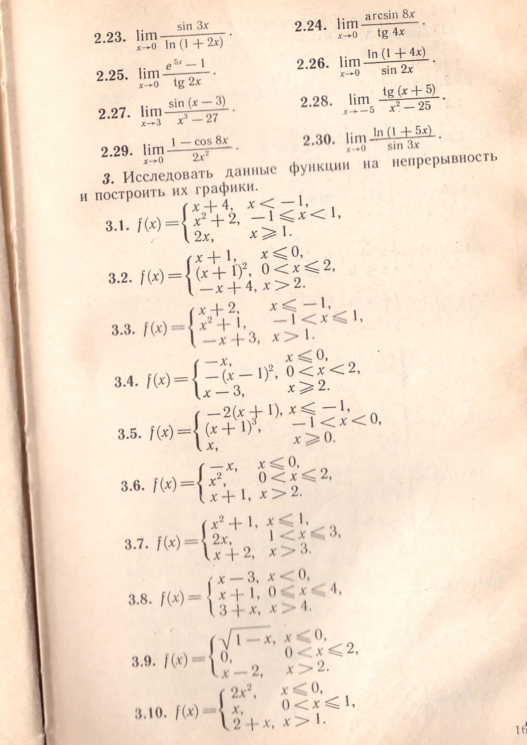 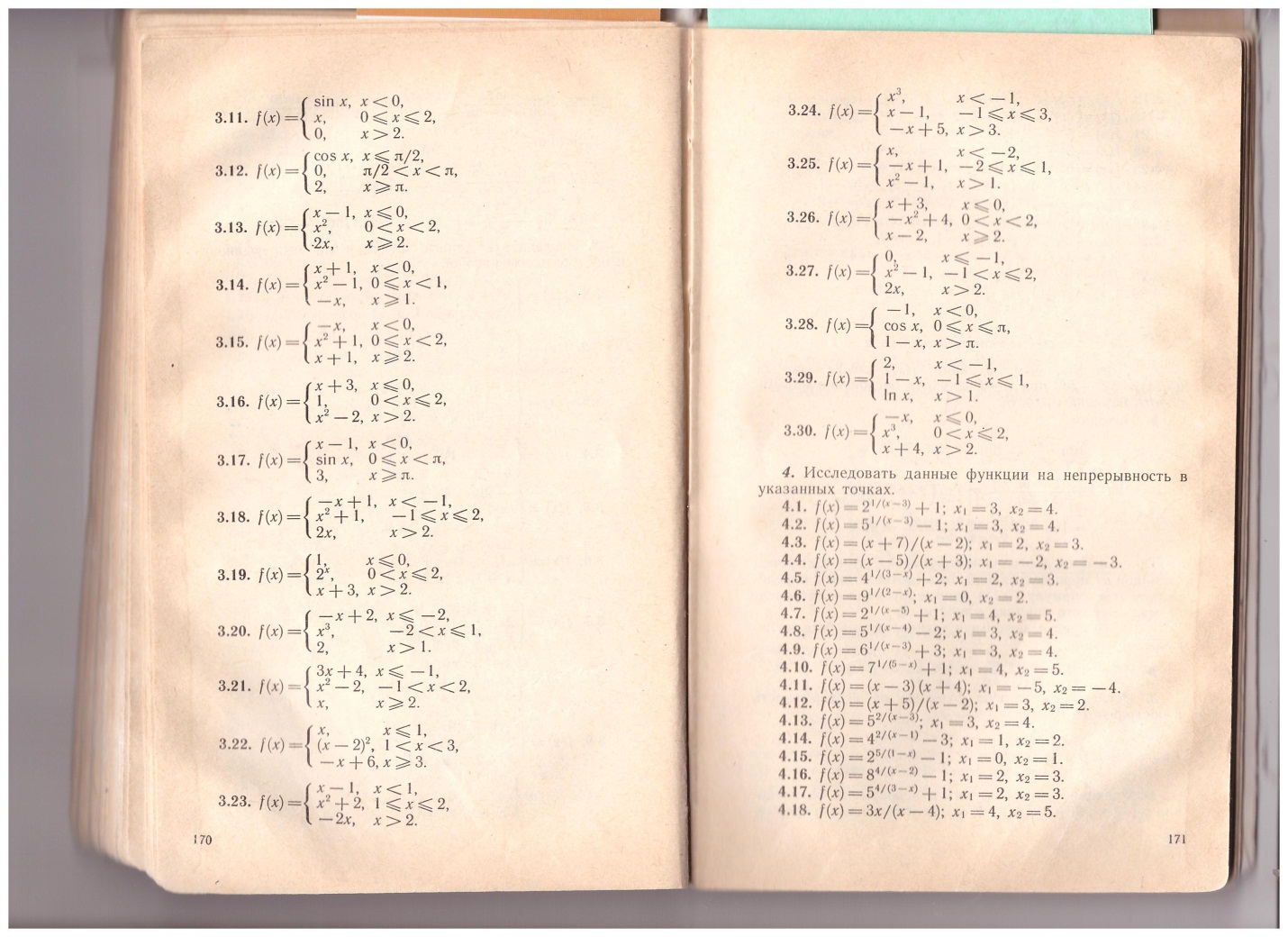 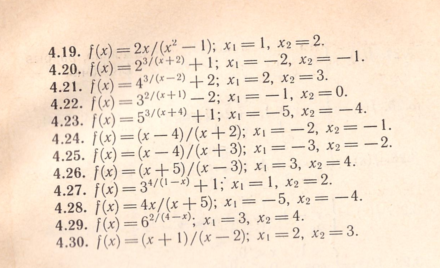 № 2,,3,4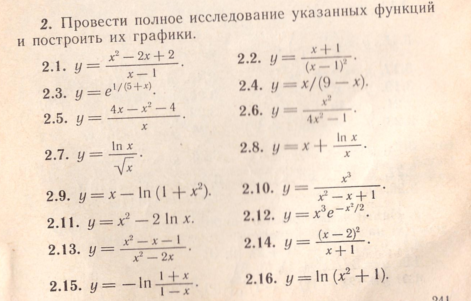 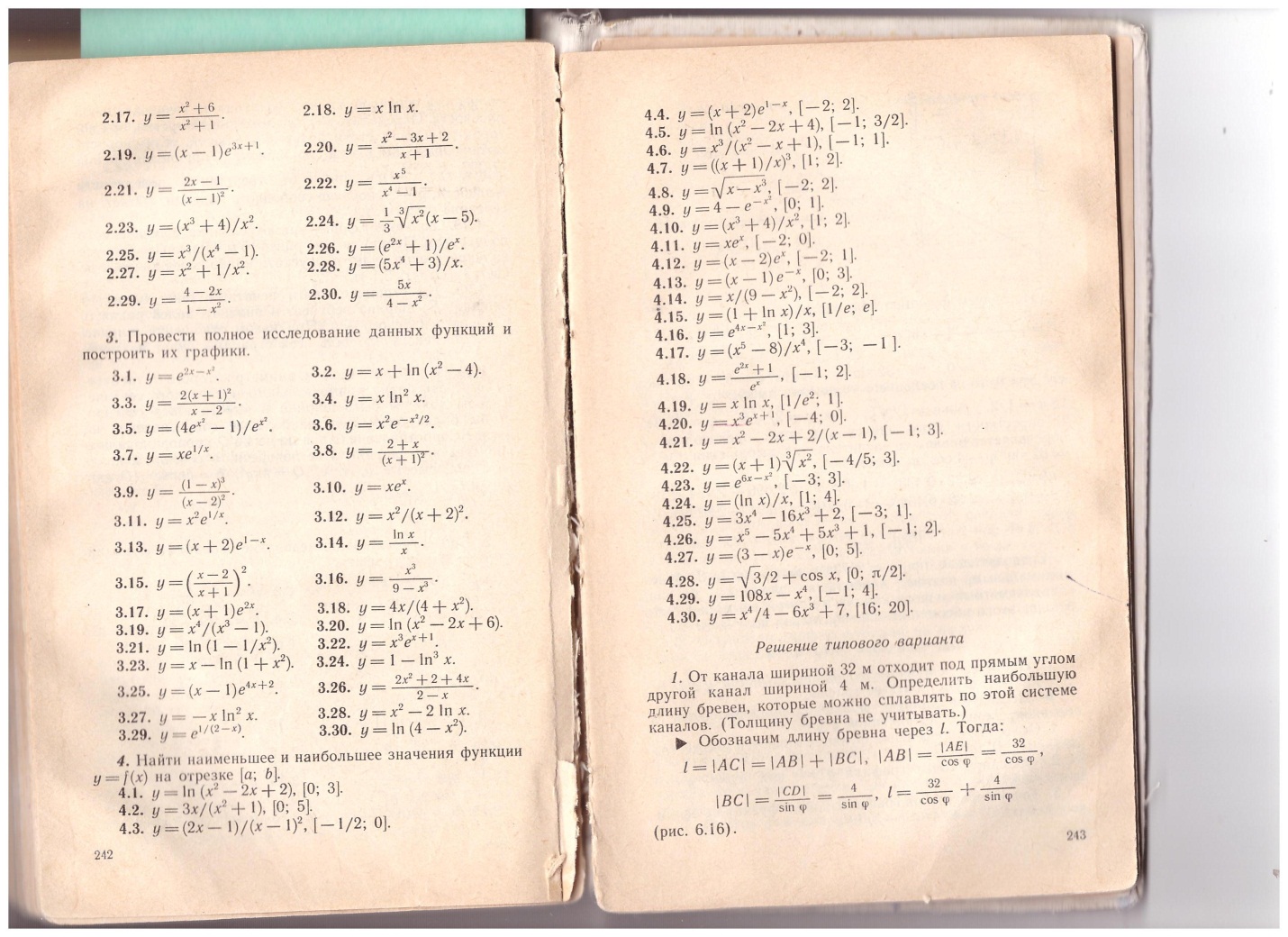 